Five children each buy 7 strawberries. 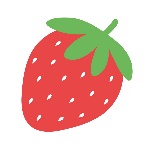 How many strawberries have they bought in total?Five children each buy 7 strawberries. How many strawberries have they bought in total?Five children each buy 7 strawberries. How many strawberries have they bought in total?Five children each buy 7 strawberries. How many strawberries have they bought in total?Five children each buy 7 strawberries. How many strawberries have they bought in total?Five children each buy 7 strawberries. How many strawberries have they bought in total?